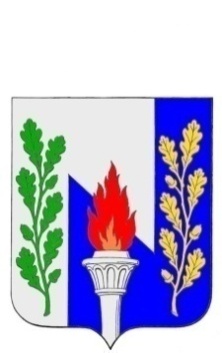 Тульская  областьМуниципальное образование рабочий поселок ПервомайскийЩекинского районаСОБРАНИЕ ДЕПУТАТОВРЕШЕНИЕ от «___» __________ 2018 года						№ ____О назначении публичных слушаний в муниципальном образовании рабочий поселок Первомайский по вопросу «О внесении изменений в Генеральный план МО р.п. Первомайский, утвержденный решением Собрания депутатов МО р.п. Первомайский Щекинского района от 31.03.2017 № 43-165 и Правила землепользования и застройки МО р.п. Первомайский Щекинского района, утвержденные решением Собрания депутатов МО р.п. Первомайский Щекинского района от 31.03.2017 № 43-166»В соответствии с Градостроительным кодексом Российской Федерации от 29.12.2004 №190-ФЗ, Федеральным законом от 06.10.2003 №131-ФЗ «Об общих принципах организации местного самоуправления в Российской Федерации», Положением «О порядке проведения публичных слушаний в сфере градостроительной деятельности на территории муниципального образования рабочий посёлок Первомайский Щёкинского района», утвержденным решением Собрания депутатов МО р.п. Первомайский от 18 ноября 2009 № 10-47, на основании статей 19, 27 Устава муниципального образования рабочий посёлок Первомайский Щекинского района Собрание депутатов МО р.п. Первомайский Щекинского района, РЕШИЛО:1. Назначить в муниципальном образовании рабочий посёлок Первомайский Щекинского района 05 июля 2018 года в 15-00 публичные слушания по вопросу: «О внесении изменений в Генеральный план МО р.п. Первомайский, утвержденный решением Собрания депутатов МО р.п. Первомайский Щекинского района от 31.03.2017 № 43-165 и Правила землепользования и застройки МО р.п. Первомайский Щекинского района, утвержденные решением Собрания депутатов МО р.п. Первомайский Щекинского района от 31.03.2017 № 43-166».2. Утвердить следующий перечень материалов, выносимых на публичные слушания:- проекты внесения изменений в генеральный план и правил землепользования и застройки МО р.п. Первомайский Щекинского района» (проекты прилагаются).3. Местом проведения публичных слушаний определить зал заседания администрации МО р.п. Первомайский (р.п. Первомайский, пр. Улитина, д.12, 2 этаж).4. Утвердить организационный комитет по подготовке и проведению публичных слушаний в составе:- Хакимов Марат Анверович – председатель Собрания депутатов, председатель оргкомитета;- Мамай Павел Иванович – заместитель главы администрации (по согласованию);- Хиркова Тамара Петровна – депутат Собрания депутатов;- Чубарова Анастасия Александровна – депутат Собрания депутатов;- Дорохина Ольга Васильевна – референт главы МО р.п. Первомайский;- Переславская Юлия Михайловна – начальник отдела по административно-правовым вопросам и земельно-имущественным отношениям5. Назначить дату первого заседания организационного комитета 07 мая 2018 года.6. Результаты публичных слушаний довести до сведения населения МО р.п. Первомайский Щекинского района путем опубликования в средствах массовой информации.7. Установить, что предложения и замечания по вопросу «Об утверждении генерального плана и правил землепользования и застройки муниципального образования рабочий поселок Первомайский Щекинского района» принимаются Комиссией по проведению публичных слушаний по адресу: Тульская область, Щекинский район, МО р.п. Первомайский, р.п. Первомайский. пр. Улитина, д. 12, администрация МО р.п. Первомайский до 04 июля 2018 года с 9-00 до 18-00 с понедельника по четверг, с 9-00 до 17-00 в пятницу, обеденный перерыв с 13-00 до 13-48, тел: 6-45-40 (кроме субботы и воскресенья). 8. Контроль за выполнением настоящего решения возложить на Главу администрации МО р.п. Первомайский (Шепелёву И.И.) и председателя постоянной комиссии по вопросам собственности и развитию инфраструктуры (Хиркова Т.П.).9. Решение вступает в силу со дня подписания и подлежит официальному опубликованию.Глава муниципального образованиярабочий поселок ПервомайскийЩекинского района                                                                          М.А. Хакимов